Note: Your organisation can only lodge applications for individuals engaged, or proposing to engage, in regulated child-related activities. Your organisation cannot adopt a policy requiring individuals to obtain blue cards if they will not be providing regulated child-related services.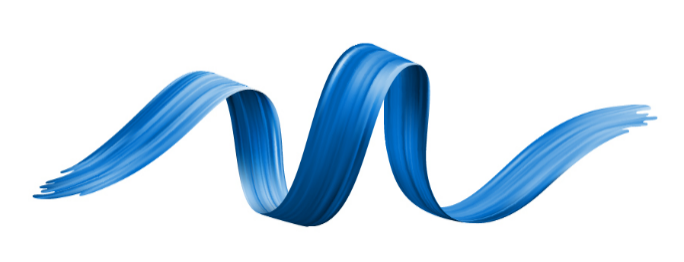 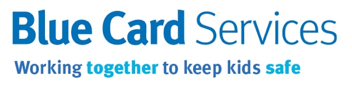 